                         WIENER SPIELE AKADEMIE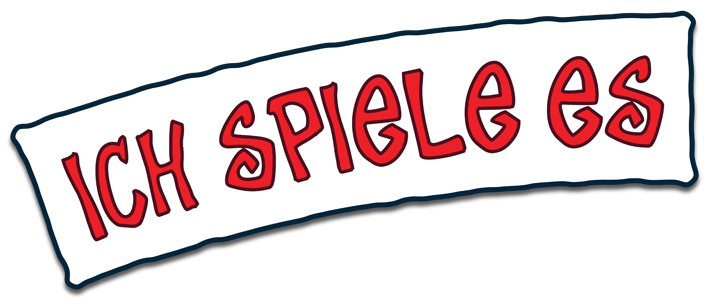 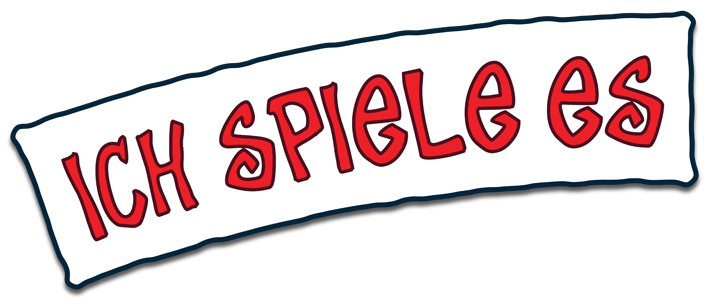 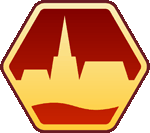 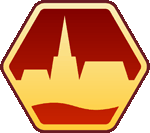 Geschäftsstelle: Raasdorferstrasse 28, 2285 Leopoldsdorf, ZVR-Zahl: 139064794Fon: 02216-7000, Fax: 02216-7000-3, Email: office@spieleakademie.ac.atPressekonferenz „SPIEL DER SPIELE“Der österreichische SpielepreisPRESSEINFORMATION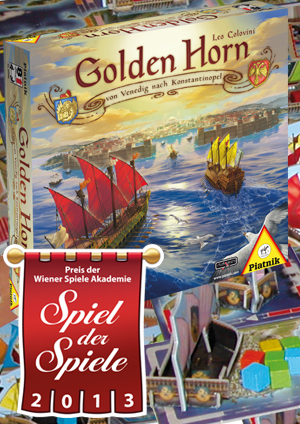 GOLDEN HORNIST DAS SPIEL DER SPIELE 2013Venedig im Mittelalter, die legendäre Stadt des blühenden Seehandels, viele Schiffe aus der ganzen Welt, die im Wind flatternden bunten Segel der weitgereisten Schiffe und das klatschende, monotone Rauschen der Meereswogen bringt Stimmung an unseren Spieletisch, da möchte jeder gleich mitspielen! Wer möchte da nicht gleich sein Vermögen mit den Fahrten der Handelsschiffe machen? Ja, aber da gehört auch kaufmännisches Geschick dazu, die richtigen Waren auf das passende eigene Schiff zu verfrachten, nicht jedes wird von Piraten angegriffen. Ja, die Piraten sind auch mit von der Partie, manchmal arbeiten die Mitspieler, ja vielleicht sogar ich selber, mit ihnen zusammen. Mit unseren bunten Segeln fahren wir von Meer zu Meer und versuchen dabei so schnell, wie möglich, wieder zu Hause oder zumindest in Konstantinopel zu sein. Nun, endlich wieder im Hafen angekommen, in einer der beiden berühmten Städte Venedig oder Konstantinopel, können wir unsere Waren gewinnbringend verkaufen. Aber meine Mitspieler - die Mitbewerber im Seehandel – schlafen leider nicht und schicken auch ihre Schiffe ständig auf Handelsfahrt, da entsteht schon mal ein dichtes Gedränge! Nur der Geschickteste gewinnt!An unseren bunten Segeln kannst Du meine Schiffe erkennen In diese bezaubernde Gegend zwischen Venedig und Konstantinopel, nur Meer bis auf den Zwischenhafen Modone, entführt uns das Spiel für eine dreiviertel Stunde und verzaubert den Spieltisch in eine herausfordernde Meereslandschaft. Und mit dem ansprechenden dreidimensionalen Spielmaterial – alle Schiffe sind bunte echte Schiffe zum Angreifen - macht es einfach noch mehr Spaß, mitzuspielen.Die einfachen Regeln mit vielen Beispielen, das besonders ansprechende Spielmaterial zeichnen dieses Spiel aus, der Plan ist modular und kann immer wieder anders zusammengesetzt werden, mit besonderen Regeln für 2 und 3 Spielern. „Golden Horn“ ist dem Spieleverlag Piatnik hervorragend gelungen.Spiele Hits sind viel Spielspaß für alle"Golden Horn ist ein spannender Neuzugang aus dem Hause Studiogiochi, dessen Chef Leo Colovini auch in Venedig lebt und daher den Flair der Zeit der großen Seehandelsschiffe des Mittelalters im Mittelmeer richtig auf den Spieltisch packen konnte. Nach „Atlantis“ das nächste tolle Spiel vom Autor. Seit es das Spiel gibt, kommt es immer wieder auf unseren Spieltisch. Es ist einfach unser Top-Hit des aktuellen Spielejahrgangs 2013. Zugleich haben wir dieses Jahr eine Neuerung eingeführt: Wir haben einen Sonderpreis für zwei besondere Spiele ausgelobt – 2013 ist eben ein besonderes Jahr – für „Feuer & Flamme“ und für „Wunderland“. Das sind zwei weitere Perlen, die man dieses Jahr unbedingt mögen möchte. Aber der gesamte Jahrgang 2013 ist den Spieleverlagen gut gelungen, so viele neue und innovative Spiele wurden selten publiziert, da war es schwer die weiteren empfehlenswerten Spiele auszuwählen", sagt Spiele-Expertin und Vorsitzende der Spieleakademie Dagmar de Cassan begeistert, "Diese Spiele aber haben es verdient! Wir haben uns dieser schweren Aufgabe gestellt, eine Entscheidung getroffen und diese empfehlenswerten Spiele ausgesucht. Dieses Jahr gibt es neben dem Spiel der Spiele und den zwei Sonderpreisen noch insgesamt elf weitere Preisträger als Spiele Hits. Durch diese Vielfältigkeit unserer ausgezeichneten Spiele wollen wir Sie auch dieses Jahr wieder an den Spieletisch locken: Lassen Sie sich von unseren Preisträgern verführen!" Insgesamt erhielten dieses Jahr 11 Spiele die Auszeichnung „Spiele Hit“, wie immer unseren Zielgruppen - Kinder - Familien - Freunde – Experten zugeordnet. Unter den prämierten Autoren finden sich neben bekannten Namen auch wieder Newcomer aus ganz Europa, viele davon werden auch dieses Jahr wieder beim Spielefest im November den Spielern zur Verfügung stehen. Das Spieleautoren-Seminar, immer am Wochenende vor dieser Pressekonferenz, hilft österreichischen Autoren, für ihr Spiel einen Verlag zu finden. Es werden im Herbst wieder neue Spiele österreichischer Autoren erscheinen. Mit Manfred Reindl (und Fernsehkoch Johann Lafer), „Feuer & Flamme“ ist wieder ein österreichischer Autor unter den Preisträgern.SPIELEFEST „Schauen Sie sich die Spiele an!“Wir laden schon zum 29. Mal im November, in der Zeit wo Spielen oft im Mittelpunkt jeder Familie steht, zum Spielefest ins Austria Center Vienna, dort ist wieder der Ort, wo unsere hier prämierten Spiele im Mittelpunkt der Spielepräsentationen stehen werden: Am Spielefest, das zu den führenden Spieleveranstaltungen Europas zählt. Daher den Termin für einen Besuch beim Spielefest bereits jetzt im Kalender dick anstreichen, denn nur dort kann jeder die neuen Spiele selbst ausprobieren, und wenn er mit Familie kommt, gleich den Reiz der neuen Spiele im Familien- und Freundeskreis erleben. Den optimalen Rahmen für dieses Probespielen bietet alljährlich das Austria Center Vienna, diesmal etwas früher, schon von 8. bis 10. November 2013.Wien, 24. Juni 2013Text: Dagmar de CassanWeitere Unterlagen auf: http://www.spielepresse.atAnfragen bitte an: PR-Büro Halik, Sparkassaplatz 5a/2, 2000 Stockerau, 
Tel.: 02266-67477, c.halik@halik.at, www.halik.at, www.facebook.com/prbuerohalik